VJERONAUKZADATAK: NA SATU VJERONAUKA U BILJEŽNICU SMO ZALIJEPILI CRKVU I OKO NJE SLIKE KOJE POKAZUJU ŠTO SVE U CRKVI RADIMO.OBOJI SLIKU I UZ POMOĆ SLIKA OPIŠI ŠTO U CRKVI RADIMO.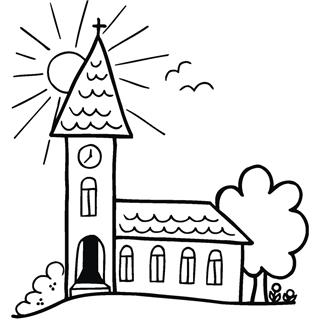 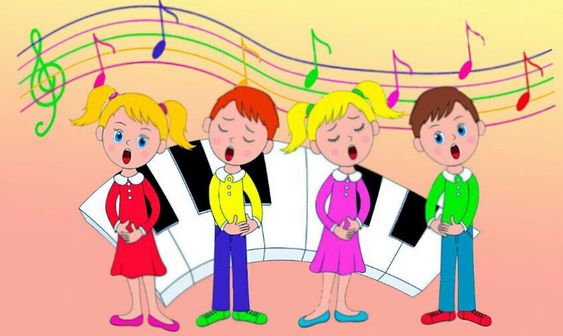 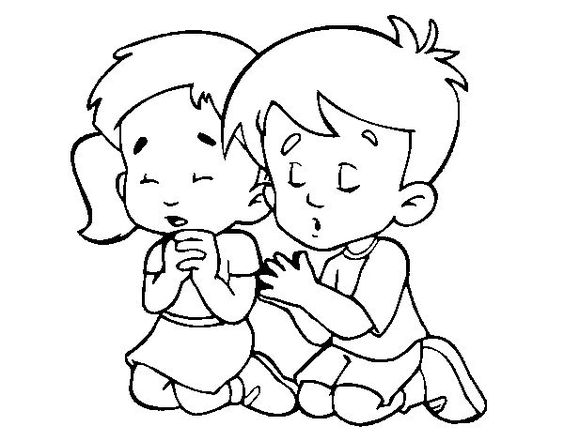 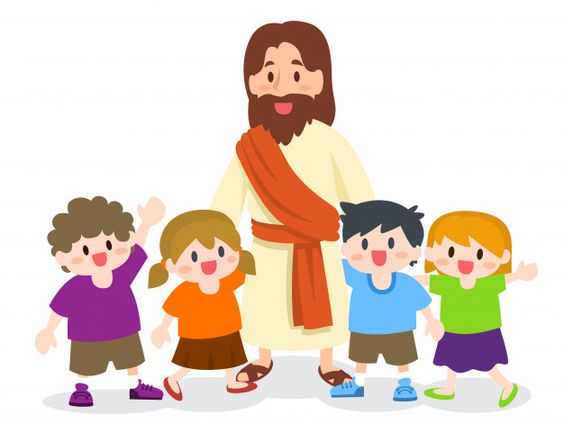 